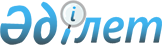 2009 жылға арналған мемлекеттік кепілдікпен берілетін мемлекеттік емес қарыздар қаражаты есебінен қаржыландыруға ұсынылатын инвестициялық жобалардың тізбесін бекіту туралыҚазақстан Республикасы Үкіметінің 2009 жылғы 21 қыркүйектегі N 1416 Қаулысы

      Қазақстан Республикасының 2008 жылғы 4 желтоқсандағы Бюджет кодексінің 216-бабына сәйкес Қазақстан Республикасының Үкіметі ҚАУЛЫ ЕТЕДІ:



      1. Қоса беріліп отырған 2009 жылға арналған мемлекеттік кепілдікпен берілетін мемлекеттік емес қарыздар қаражаты есебінен қаржыландыруға ұсынылатын инвестициялық жобалардың тізбесі бекітілсін.



      2. Осы қаулы қол қойылған күнінен бастап қолданысқа енгізіледі және ресми жариялануға тиіс.      Қазақстан Республикасының

      Премьер-Министрі                                К. МәсімовҚазақстан Республикасы   

Үкіметінің         

2009 жылғы 21 қыркүйектегі 

N 1416 қаулысымен      

бекітілген          

2009 жылға арналған мемлекеттік кепілдікпен берілетін

мемлекеттік емес қарыздар қаражаты есебінен қаржыландыруға

ұсынылатын инвестициялық жобалардың тізбесі
					© 2012. Қазақстан Республикасы Әділет министрлігінің «Қазақстан Республикасының Заңнама және құқықтық ақпарат институты» ШЖҚ РМК
				Р/с

NЖобаның атауыЖобаның жалпы құны (мың теңге)Іске асыру кезеңі (жылдар)Мемлекеттік кепілдіктің мөлшері (мың теңге)Қарыз алушы1Қазақстан Ұлттық электр желісіне 500, 220 кВ кернеулі желілерін қоса отырып, 500/220 кВ "Алма" қосалқы станциясын салу29 967 5982009 - 201329 777 598"Қазақстандық электр желілерін басқару жөніндегі компаниясы" акционерлік қоғамы2Мойнақ су электр станциясының қуатын беру схемасы7 487 1552009 - 20117 326 730"Қазақстандық электр желілерін басқару жөніндегі компаниясы" акционерлік қоғамы